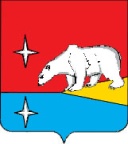 СОВЕТ ДЕПУТАТОВГОРОДСКОГО ОКРУГА ЭГВЕКИНОТР Е Ш Е Н И ЕО внесении изменений в Порядок принятия решений о создании, реорганизации и ликвидации муниципальных унитарных предприятий городского округа Эгвекинот, утвержденный Решением Совета депутатов городского округа Эгвекинот от 11 декабря 2017 г. № 335В целях уточнения отдельных положений муниципального нормативного правового акта городского округа Эгвекинот, Совет депутатов городского округа ЭгвекинотР Е Ш И Л:Внести в Порядок принятия решений о создании, реорганизации и ликвидации муниципальных унитарных предприятий городского округа Эгвекинот, утвержденный решением Совета депутатов городского округа Эгвекинот от 11 декабря 2017 г. № 335 «Об утверждении Порядка принятия решений о создании, реорганизации и ликвидации муниципальных унитарных предприятий городского округа Эгвекинот», следующие изменения:1.1. Раздел 2 «Создание муниципальных унитарных предприятий» главы I изложить в следующей редакции:« 2. Создание унитарных предприятий1. Унитарное предприятие может быть создано в случаях:1) осуществления деятельности в сферах естественных монополий;2) обеспечения жизнедеятельности населения в районах Крайнего Севера и приравненных к ним местностях;3) осуществления деятельности в сфере культуры, искусства, кинематографии и сохранения культурных ценностей;4) осуществления деятельности за пределами территории Российской Федерации.Муниципальные унитарные предприятия создаются в случаях, предусмотренных пунктом 1 раздела 2 главы I настоящего Порядка, с соблюдением требований, установленных антимонопольным законодательством Российской Федерации.Унитарное предприятие не может быть создано путем преобразования организаций иных организационно-правовых форм.Создание унитарных предприятий на основе объединения имущества, находящегося в собственности Российской Федерации, субъектов Российской Федерации или муниципальных образований, не допускается.».1.2. Пункт 12 раздела 3 «Порядок создания и учредительные документы муниципальных унитарных предприятий» главы I исключить.1.3. Абзац второй пункта 1 раздела 8 «Уставный фонд» главы I изложить в следующей редакции:«Размер уставного фонда муниципального предприятия определяется в рублях Российской Федерации и должен составлять не менее чем сто тысяч рублей.».1.4. Подпункт 9 пункта 2 раздела 1 «Управление муниципальными унитарными предприятиями» главы II после слов «9) утверждает бухгалтерскую» дополнить словом «(финансовую)».1.5. Раздел 1 главы III «Реорганизация и ликвидация унитарных предприятий»  дополнить пунктом 6.1.  следующего содержания:«6.1. Не допускается реорганизация унитарного предприятия, если в результате реорганизации одно или несколько создаваемых унитарных предприятий не будут соответствовать условиям, предусмотренным разделом 2 главы I настоящего Порядка.2. Настоящее решение обнародовать в местах, определенных Уставом городского округа Эгвекинот, и разместить на официальном сайте Администрации городского округа Эгвекинот в информационно-телекоммуникационной сети «Интернет». 3. Настоящее решение вступает в силу со дня обнародования.4. Контроль за исполнением настоящего решения возложить на Председателя Совета депутатов городского округа Эгвекинот Шаповалову Н.С.от 11 ноября 2022 г.№ 215 п. ЭгвекинотГлава                                                                                  городского округа Эгвекинот       Председатель Совета депутатов                 городского округа Эгвекинот                         Р.В. Коркишко                                          Н.С. Шаповалова